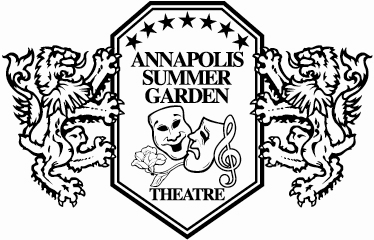 2024 DIRECTOR/SHOW PROPOSALASGT IS AN OUTDOOR PERFORMANCE SPACE IN DOWNTOWN ANNAPOLIS THAT OFFERS UNIQUE OPPORTUNITIES AND CHALLENGES FOR DIRECTORS. KINDLY KEEP THIS IN MIND AS YOU FILL OUT THIS FORM BELOW.PLEASE SUBMIT YOUR COMPLETED PROPOSAL AND DIRECTING RÉSUMÉ TO production@summergarden.com by February 28, 2023. GENERAL INFORMATIONNAME_____________________________________________________________________ADDRESS__________________________________________________________________	PHONE____________________________EMAIL_________________________________________ARE YOU AVAILABLE FOR THE FIRST SHOW (YES OR NO)________, SECOND SHOW________, THIRD SHOW________TITLE OF SHOW_______________________________________WRITTEN BY__________________________________________MUSIC AND LYRICS BY____________________________________________ROYALTY HOUSE_____________________________________ ORDO YOU HAVE AN ORIGINAL PRODUCTION FOR US TO CONSIDER?  IF YES, PLEASE PROVIDE DETAILS.IS THE SHOW AVAILABLE FOR AMATEUR PRODUCTION?___RESTRICTED   ___YES   ___DONT KNOWWHAT DREW YOU TO THIS SHOW?PLEASE DESCRIBE YOUR VISION FOR THE SHOW.WHY DO YOU WANT TO BRING THIS SHOW TO ASGT?PLEASE DESCRIBE YOUR EXPERIENCE WITH OUTDOOR THEARE, IF ANY.CASTINGTARGET CAST SIZE________WHAT IS YOUR CASTING CONCEPT?PLEASE DESCRIBE CASTING CHALLENGES, IF ANY.SETS AND LIGHTINGWHAT IS YOUR SET AND LIGHTING CONCEPT?  HOW DOES YOUR CONCEPT WORK ON THE ASGT OUTDOOR STAGE?ARE THERE ANY SPECIALIZED REQUIREMENTS TO BE CONSIDERED?(MULITI LEVEL, SPINNING OR TURNING SETS, ETC.IF YES, PLEASE EXPLAINARE THERE ANY TECHNICAL CHALLENGES TO BE CONSIDERED?(SPECIAL LIGHTING, WEATHER EFFECTS, SPECIAL SOUND CUES, ETC)IF YES, PLEASE EXPLAINCOSTUMESWHAT IS YOUR COSTUME CONCEPT?ARE THERE ANY COSTUMING CHALLENGES?(PERIOD, QUICK CHANGES, SPECIAL COSTUMES, ETC)IF YES, PLEASE DESCRIBEPROPSARE THERE ANY SPECIALIZED PROPS NEEDEDIF YES, PLEASE DESCRIBEPRODUCTION TEAMWe encourage prospective directors to provide names of those they have talked with and recommend for production staff positions. All final staffing will be approved by ASGT.				    NAME			PHONE NUMBER or E-MAILMUSIC DIRECTOR _________________________	___________________________CHOREOGRAPHER ________________________	___________________________STAGE MANAGER	_________________________	___________________________SET DESIGNER_________________________	____________________________SCENIC PAINTER	_________________________	____________________________LIGHTING DESIGNER_______________________    ____________________________SOUND DESIGNER_________________________	_____________________________COSTUMER	_______________________________	 ____________________________PROPS MASTER____________________________	 ____________________________OTHER____________________________________	____________________________OTHER____________________________________	____________________________PLEASE SUBMIT YOUR COMPLETED PROPOSAL AND DIRECTING RÉSUMÉ TO production@summergarden.com By February 28, 2023. THANK YOU FOR YOUR SUBMISSION AND YOUR INTEREST IN WORKING WITH ANNAPOLIS SUMMER GARDEN THEATRE